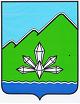 АДМИНИСТРАЦИЯ ДАЛЬНЕГОРСКОГО ГОРОДСКОГО ОКРУГА                 ПРИМОРСКОГО КРАЯПОСТАНОВЛЕНИЕ18 мая 2015 г.                                   г. Дальнегорск                                 №   307-паОб отмене постановлений администрации Дальнегорского городского округа от 16.11.2012 № 849-па и от 21.01.2013 № 24-па	Рассмотрев протест прокуратуры г.Дальнегорска от 13.05.2015 на постановление администрации Дальнегорского городского округа от 16.11.2012   № 849-па «Об утверждении административного регламента по исполнению муниципальной функции «Рассмотрение обращений граждан в администрации Дальнегорского городского округа», руководствуясь Уставом Дальнегорского городского округа, администрация Дальнегорского городского округаПОСТАНОВЛЯЕТ:	1. Отменить постановление администрации Дальнегорского городского округа от 16.11.2012 № 849-па «Об утверждении административного регламента по исполнению муниципальной функции «Рассмотрение обращений граждан в администрации Дальнегорского городского округа».  2. Отменить постановление администрации Дальнегорского городского округа от 21.01.2013 № 24-па «О внесении изменений в постановление администрации Дальнегорского городского округа от 16.11.2012 № 849-па «Об утверждении административного регламента по исполнению муниципальной функции «Рассмотрение обращений граждан в администрации Дальнегорского городского округа».	3. Настоящее постановление подлежит опубликованию в газете «Трудовое слово» и размещению на официальном сайте Дальнегорского городского округа.И.о.Главы Дальнегорскогогородского округа		  				         	                      В.Н.Колосков